JISHADCIVIL ENGINEER(QA/QC&QS IN CIVIL ENGG.)Email: jishad.270312@2freemail.com SKILLS & ABILITIESSoftware knownAutoCADMs OfficeGraphic designing with photoshopSTRENGTHAble to handle multiple tasksEffective communication skill, self motivated, confident and responsiveGood team workHonestAdaptabilityAchievements&Position held during academicsActive participation in Arts festivals at school level and college level.Program Cordinator Dipartment Functions. OBJECTIVESI Cherish a demanding position that makes the effective use of my background. I would like to work in an environment where performance is rewarded with new responsibilities, and where mobility is the accepted norm. PROFESSIONAL EXPERIENCECOMPANY:HiLITE Builders Pvt. Ltd.POSITION HELD    :Civil EngineerEXPERIENCE:Since 2014, April 2.0  year experiencePROJECT DETAILSWorked as part of an 8.2 million square feet construction project named HiLITE CITY, Calicut (Kerala, India) which includes A shopping mall – HiLITE  MALLA commercial building – HiLITE BUSINESS PARKResidential apartments – HiLITE RESIDENCYWorked as Site Engineer of a 22 storey residential building & A villa project Having 120 Villas  in HiLITE CITY (structural, electrical, plumbing, interior, exterior and landscaping)Under took the landscaping works and completion of all common amenities. NATURE OF DUTIESPreparing schedule of monthly activities as per the targetEnsuring the work is going asper drawing with qualityOrganizing the day to day activities at siteEnsuring labor strength and availability of materials Ensuring whether the execution is as per standards, specifications and cost effective.Ensuring the quality of work and safety at siteDocumentation and billingAssisting the officials in the various certification inspection by govt. authoritiesDiscussions with Project Manager and General Manager about technical issues at site, discrepancies and problems in drawings, work schedules, etc.EDUCATIONAL QUALIFICATIONPERSONAL PROFILEDate of Birth		: 10 – 05 - 1991Gender			: MaleMarital status		: SingleDeclaration  I, JISHad declare that the information furnished above is true to the best of my knowledge and belief.     Place;Calicut   date:03-03-2016                               JishadQualificationBoard/UniversityPercentage1.QA/QC (NDT) & QS In Civil EngineeringAxion Institute of Civil Inspection, Calicut,Kerala, India852.B.tech in Civil EngineeringKarnataka State open University(doing Fifth semester, Dist edu.)733.Diploma in Civil Engineering (3 year)  Board Of Technical Examination Govt. Of Tamilnadu66.34.Higher SecondaryKerala State Educational Board765.High School  grad, SSLCKerala State Educational Board80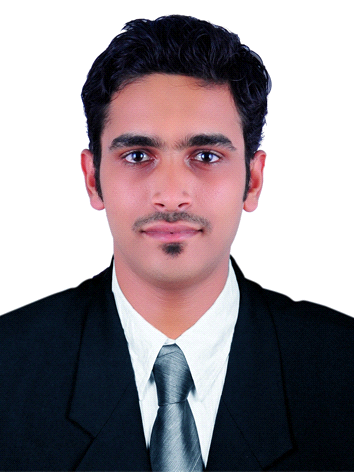 